Zamawiający - Województwo Opolskie - Urząd Marszałkowski Województwa OpolskiegoNazwa nadana zamówieniu: „Przeprowadzenie badania ewaluacyjnego pn. „Ocena efektów ekologicznych, społecznych i gospodarczych inwestycji wspartych w ramach IV i V Osi Priorytetowej RPO WO 2014-2020”.   Oznaczenie sprawy: DOA-ZP.272.3.2022 Załącznik nr 1 do Formularza oferty - próbka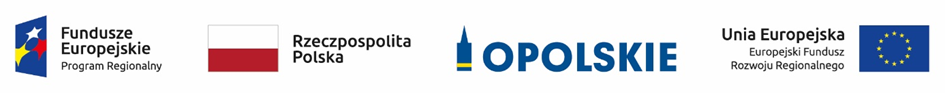 Projekt współfinansowany przez Unię Europejską ze środków Europejskiego Funduszu Społecznego oraz środków budżetu województwa opolskiego w ramach pomocy technicznej Regionalnego Programu Operacyjnego Województwa Opolskiego na lata 2014-2020.Kontekst i uwarunkowania wsparcia - Propozycja 8 kluczowych uwarunkowań geograficznych, społecznych, gospodarczych i prawnych mogących mieć pozytywny lub negatywny wpływ na realizację i osiągnięte efekty działań podjętych w ramach OP IV (Działanie 4.1 i 4.2) i OP V (Działanie 5.1, 5.2, 5.4, Poddziałania 5.3.1-5.3.3) RPO WO 2014-2020.Przedmiotowy dokument składa się, pod rygorem nieważności, w formie elektronicznej lub w postaci elektronicznej opatrzonej kwalifikowanym podpisem elektronicznym, podpisem zaufanym lub podpisem osobistym.OBSZAR WYSTĘPOWANIA UWARUNKOWANIA Proponowane do przeanalizowania w trakcie realizacji badania rodzaje uwarunkowań mogących mieć wpływ na realizację działań podejmowanych w ramach OP IV (Działanie 4.1 i 4.2) i OP V (Działanie 5.1, 5.2, 5.4, Poddziałania 5.3.1-5.3.3) RPO WO 2014-2020OBSZAR WYSTĘPOWANIA UWARUNKOWANIA Proponowane do przeanalizowania w trakcie realizacji badania rodzaje uwarunkowań mogących mieć wpływ na realizację działań podejmowanych w ramach OP IV (Działanie 4.1 i 4.2) i OP V (Działanie 5.1, 5.2, 5.4, Poddziałania 5.3.1-5.3.3) RPO WO 2014-2020GeografiaGeografiaGospodarka Gospodarka SpołeczeństwoSpołeczeństwoPrawoPrawo